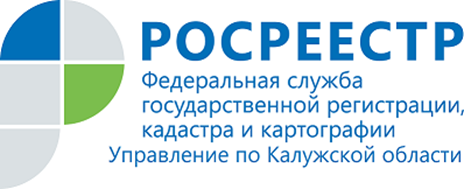 ПРЕСС-РЕЛИЗ27.12.2019Внимание!Управление Росреестра по Калужской области сообщает:С 1 января 2020 года изменяются реквизиты для внесения платы 
за предоставление ФГБУ «ФКП Росреестра» сведений из ЕГРНОб Управлении Росреестра по Калужской областиУправление Федеральной службы государственной регистрации, кадастра и картографии (Росреестр) 
по Калужской области является территориальным органом федерального органа исполнительной власти, осуществляющим функции по государственной регистрации прав на недвижимое имущество и сделок с ним, землеустройства, государственного мониторинга земель, а также функции по федеральному государственному надзору в области геодезии и картографии, государственному земельному надзору, надзору за деятельностью саморегулируемых организаций, организации работы Комиссии по оспариванию кадастровой стоимости объектов недвижимости. Осуществляет контроль за деятельностью подведомственного учреждения Росреестра - филиала ФГБУ «ФКП Росреестра» по Калужской области по предоставлению государственных услуг Росреестра. Руководитель Управления Росреестра по Калужской области – Ольга Заливацкая.http://rosreestr.ru/ Контакты для СМИ: +7(4842) 56-47-85 (вн.123), 56-47-83Реквизиты«Наименованиеполучателя»УФК по Калужской области (Управление Росреестра                  по Калужской области)«ИНН»4027066800«КПП»402701001«Банк получателя»Отделение Калуга«БИК»042908001«Расчётный счет»40101810500000010001«ОКТМО»По месту обращения за услугой (29701000 - Калуга)«КБК»321 1 1301031 01 6001 130 Плата за предоставление сведений из Единого государственного реестра недвижимости (федеральные учреждения, осуществляющие отдельные полномочия органа регистрации прав) - плата за предоставление ФГБУ «ФКП Росреестра» сведений из ЕГРН